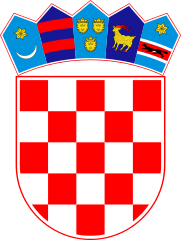 KLASA:021-05/19-01/16URBROJ:2178/02-03-19-1Bebrina, 12. srpnja 2019. godineTemeljem članka 32. Statuta općine Bebrina („Službeni vjesnik Brodsko-posavske županije“ broj 02/2018) Općinsko vijeće općine Bebrina na svojoj 20. sjednici održanoj dana 12. srpnja  2019. godine donosi ODLUKUO IZMJENAMA I DOPUNAMASTATUTA OPĆINE BEBRINAČlanak 1.U Statutu općine Bebrina („Službeni vjesnik Brodsko-posavske županije“ broj 02/2018) mijenja se članak 89. stavak 2. i glasi:„Opći akti objavljuju se u „Glasniku Općine Bebrina“.Članak 2.U ostalim dijelovima Statut općine Bebrina („Službeni vjesnik Brodsko-posavske županije“ broj 02/2018) ostaje nepromijenjen.Članak 3.Ova Odluka stupa na snagu osmog dana od dana objave »Službenom vjesniku Brodsko-posavske županije« . OPĆINSKO VIJEĆE OPĆINE BEBRINA                                                                                                        PREDSJEDNIK VIJEĆA                                                                                                            Mijo Belegić, ing.DOSTAVITI:Jedinstveni upravni odjel, sjednice općinskog vijećaSlužbeni vjesnik općine Brodsko-posavske županijeUred državne uprave u Brodsko-posavskoj županijiPismohrana.